Расчетно-графическое задание Д2-В«Исследование вынужденного колебательного движения материальной Груз D массой m укреплен на пружинном комплекте, состоящем из последовательно или параллельно соединенных пружин с коэффициентами жесткости c1 и c2.ТРЕБУЕТСЯ:Найти уравнение движения груза x = x(t), если в начальный момент времени (t = 0) груз был смещен из положения равновесия на величину x0 и ему была сообщена начальная скорость . Одновременно на груз начинает действовать возмущающая сила по закону Q=Q0sinpt. Построить график колебательного движения точки.Определить коэффициент жесткости, при котором возникнет резонанс. Получить уравнение движения груза при резонансе. Построить график движения.Указания:груз считать материальной точкой, закрепленной на пружине с коэффициентом жесткости cэкв, равным эквивалентной жесткости пружинного комплекта;движение отнести к оси x;начало отсчета O совместить с положением равновесия груза.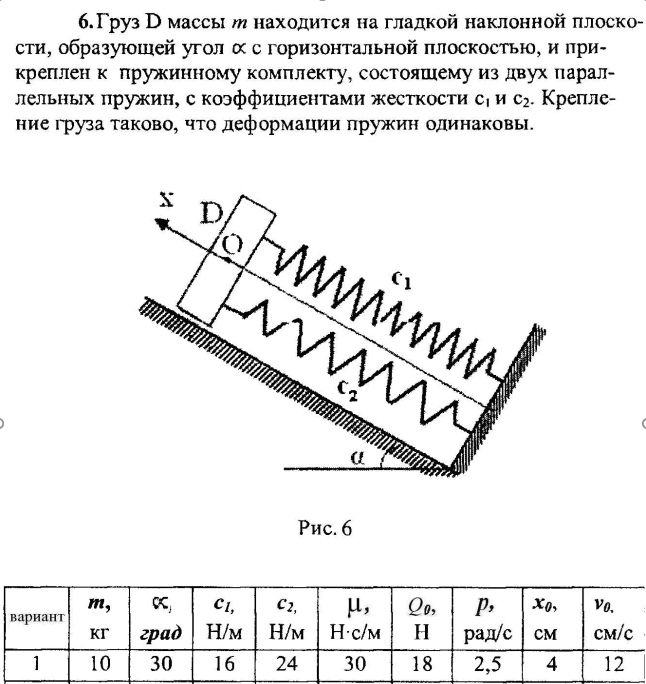 